University Engineering and PlanningPre Qualification Form (PQF)For Architects/EngineersPlease submit all Pre-Qualification Forms to:University Engineering & PlanningCombined  206 Pleasant, MI  48859General Information*Required fields must be filled out completely to be submitted for approval.  *______________________________________________________________Print Firm Name/Principal*______________________________________________________________Signature/Principal*_____________________________DatePlease submit all Pre-Qualification Forms to:University Engineering & PlanningCombined  206Mt. Pleasant, MI  48859Architect Evaluation*Company Name:*Company Name:*Company Name:*Company Name:*Company Name:*Company Name:*Company Name:*Company Name:*Telephone:*Telephone:*Telephone:*Telephone:*Telephone:*Fax:*Street Address:*Street Address:*Street Address:*Street Address:*Street Address:*Street Address:*Street Address:*Street Address:*Mailing Address:*Mailing Address:*Mailing Address:*Mailing Address:*Mailing Address:*Mailing Address:E-Mail Address:E-Mail Address:E-Mail Address:E-Mail Address:E-Mail Address:E-Mail Address:1. *Number of years in architectural or engineering profession:*Number of years in architectural or engineering profession:*Number of years in architectural or engineering profession:*Number of years in architectural or engineering profession:*Number of years in architectural or engineering profession:*Number of years in architectural or engineering profession:*Number of years in architectural or engineering profession:*Number of years in architectural or engineering profession:*Number of years in architectural or engineering profession:*Number of years in architectural or engineering profession:*Number of years in architectural or engineering profession:*Number of years in architectural or engineering profession:*Number of years in architectural or engineering profession:*Number of years in architectural or engineering profession:2.*Identify the Principals of the Firm:*Identify the Principals of the Firm:*Identify the Principals of the Firm:*Identify the Principals of the Firm:*Identify the Principals of the Firm:*Identify the Principals of the Firm:*Identify the Principals of the Firm:*Identify the Principals of the Firm:*Identify the Principals of the Firm:*Identify the Principals of the Firm:*Identify the Principals of the Firm:*Identify the Principals of the Firm:*Identify the Principals of the Firm:*Identify the Principals of the Firm:3.*Form of Business:□ Partnership                                 □ Sole Owner                          □ Corporation*Form of Business:□ Partnership                                 □ Sole Owner                          □ Corporation*Form of Business:□ Partnership                                 □ Sole Owner                          □ Corporation*Form of Business:□ Partnership                                 □ Sole Owner                          □ Corporation*Form of Business:□ Partnership                                 □ Sole Owner                          □ Corporation*Form of Business:□ Partnership                                 □ Sole Owner                          □ Corporation*Form of Business:□ Partnership                                 □ Sole Owner                          □ Corporation*Form of Business:□ Partnership                                 □ Sole Owner                          □ Corporation*Form of Business:□ Partnership                                 □ Sole Owner                          □ Corporation*Form of Business:□ Partnership                                 □ Sole Owner                          □ Corporation*Form of Business:□ Partnership                                 □ Sole Owner                          □ Corporation*Form of Business:□ Partnership                                 □ Sole Owner                          □ Corporation*Form of Business:□ Partnership                                 □ Sole Owner                          □ Corporation*Form of Business:□ Partnership                                 □ Sole Owner                          □ Corporation4.*Identify those in your Firm who would be responsible for our account and submit copies of their licenses, registrations or certifications.  Include educational background of Principals and those who will be working on the project.*Identify those in your Firm who would be responsible for our account and submit copies of their licenses, registrations or certifications.  Include educational background of Principals and those who will be working on the project.*Identify those in your Firm who would be responsible for our account and submit copies of their licenses, registrations or certifications.  Include educational background of Principals and those who will be working on the project.*Identify those in your Firm who would be responsible for our account and submit copies of their licenses, registrations or certifications.  Include educational background of Principals and those who will be working on the project.*Identify those in your Firm who would be responsible for our account and submit copies of their licenses, registrations or certifications.  Include educational background of Principals and those who will be working on the project.*Identify those in your Firm who would be responsible for our account and submit copies of their licenses, registrations or certifications.  Include educational background of Principals and those who will be working on the project.*Identify those in your Firm who would be responsible for our account and submit copies of their licenses, registrations or certifications.  Include educational background of Principals and those who will be working on the project.*Identify those in your Firm who would be responsible for our account and submit copies of their licenses, registrations or certifications.  Include educational background of Principals and those who will be working on the project.*Identify those in your Firm who would be responsible for our account and submit copies of their licenses, registrations or certifications.  Include educational background of Principals and those who will be working on the project.*Identify those in your Firm who would be responsible for our account and submit copies of their licenses, registrations or certifications.  Include educational background of Principals and those who will be working on the project.*Identify those in your Firm who would be responsible for our account and submit copies of their licenses, registrations or certifications.  Include educational background of Principals and those who will be working on the project.*Identify those in your Firm who would be responsible for our account and submit copies of their licenses, registrations or certifications.  Include educational background of Principals and those who will be working on the project.*Identify those in your Firm who would be responsible for our account and submit copies of their licenses, registrations or certifications.  Include educational background of Principals and those who will be working on the project.*Identify those in your Firm who would be responsible for our account and submit copies of their licenses, registrations or certifications.  Include educational background of Principals and those who will be working on the project.5.Describe in detail the full scope of in-house services which your Firm is able to provide in the following areas:*a) Architectural:*b) Civil Engineering:*c) Mechanical Engineering:*d)Electrical Engineering:*e) Educational Consulting:*f) Educational Technology Consulting:Describe in detail the full scope of in-house services which your Firm is able to provide in the following areas:*a) Architectural:*b) Civil Engineering:*c) Mechanical Engineering:*d)Electrical Engineering:*e) Educational Consulting:*f) Educational Technology Consulting:Describe in detail the full scope of in-house services which your Firm is able to provide in the following areas:*a) Architectural:*b) Civil Engineering:*c) Mechanical Engineering:*d)Electrical Engineering:*e) Educational Consulting:*f) Educational Technology Consulting:Describe in detail the full scope of in-house services which your Firm is able to provide in the following areas:*a) Architectural:*b) Civil Engineering:*c) Mechanical Engineering:*d)Electrical Engineering:*e) Educational Consulting:*f) Educational Technology Consulting:Describe in detail the full scope of in-house services which your Firm is able to provide in the following areas:*a) Architectural:*b) Civil Engineering:*c) Mechanical Engineering:*d)Electrical Engineering:*e) Educational Consulting:*f) Educational Technology Consulting:Describe in detail the full scope of in-house services which your Firm is able to provide in the following areas:*a) Architectural:*b) Civil Engineering:*c) Mechanical Engineering:*d)Electrical Engineering:*e) Educational Consulting:*f) Educational Technology Consulting:Describe in detail the full scope of in-house services which your Firm is able to provide in the following areas:*a) Architectural:*b) Civil Engineering:*c) Mechanical Engineering:*d)Electrical Engineering:*e) Educational Consulting:*f) Educational Technology Consulting:Describe in detail the full scope of in-house services which your Firm is able to provide in the following areas:*a) Architectural:*b) Civil Engineering:*c) Mechanical Engineering:*d)Electrical Engineering:*e) Educational Consulting:*f) Educational Technology Consulting:Describe in detail the full scope of in-house services which your Firm is able to provide in the following areas:*a) Architectural:*b) Civil Engineering:*c) Mechanical Engineering:*d)Electrical Engineering:*e) Educational Consulting:*f) Educational Technology Consulting:Describe in detail the full scope of in-house services which your Firm is able to provide in the following areas:*a) Architectural:*b) Civil Engineering:*c) Mechanical Engineering:*d)Electrical Engineering:*e) Educational Consulting:*f) Educational Technology Consulting:Describe in detail the full scope of in-house services which your Firm is able to provide in the following areas:*a) Architectural:*b) Civil Engineering:*c) Mechanical Engineering:*d)Electrical Engineering:*e) Educational Consulting:*f) Educational Technology Consulting:Describe in detail the full scope of in-house services which your Firm is able to provide in the following areas:*a) Architectural:*b) Civil Engineering:*c) Mechanical Engineering:*d)Electrical Engineering:*e) Educational Consulting:*f) Educational Technology Consulting:Describe in detail the full scope of in-house services which your Firm is able to provide in the following areas:*a) Architectural:*b) Civil Engineering:*c) Mechanical Engineering:*d)Electrical Engineering:*e) Educational Consulting:*f) Educational Technology Consulting:Describe in detail the full scope of in-house services which your Firm is able to provide in the following areas:*a) Architectural:*b) Civil Engineering:*c) Mechanical Engineering:*d)Electrical Engineering:*e) Educational Consulting:*f) Educational Technology Consulting:6.*Indicate why your Firm should be selected.*Indicate why your Firm should be selected.*Indicate why your Firm should be selected.*Indicate why your Firm should be selected.*Indicate why your Firm should be selected.*Indicate why your Firm should be selected.*Indicate why your Firm should be selected.*Indicate why your Firm should be selected.*Indicate why your Firm should be selected.*Indicate why your Firm should be selected.*Indicate why your Firm should be selected.*Indicate why your Firm should be selected.*Indicate why your Firm should be selected.*Indicate why your Firm should be selected.7.7.*Desired Project Size.*Desired Project Size.*Desired Project Size.*Desired Project Size.*Desired Project Size.*Desired Project Size.*Desired Project Size.*Desired Project Size.*Desired Project Size.*Desired Project Size.*Desired Project Size.*Desired Project Size.*Desired Project Size.8.8.*What are the major strengths your Firm will bring to our project?*What are the major strengths your Firm will bring to our project?*What are the major strengths your Firm will bring to our project?*What are the major strengths your Firm will bring to our project?*What are the major strengths your Firm will bring to our project?*What are the major strengths your Firm will bring to our project?*What are the major strengths your Firm will bring to our project?*What are the major strengths your Firm will bring to our project?*What are the major strengths your Firm will bring to our project?*What are the major strengths your Firm will bring to our project?*What are the major strengths your Firm will bring to our project?*What are the major strengths your Firm will bring to our project?*What are the major strengths your Firm will bring to our project?9.9.*Define your Firm’s role in planning and design of educational facilities.*Define your Firm’s role in planning and design of educational facilities.*Define your Firm’s role in planning and design of educational facilities.*Define your Firm’s role in planning and design of educational facilities.*Define your Firm’s role in planning and design of educational facilities.*Define your Firm’s role in planning and design of educational facilities.*Define your Firm’s role in planning and design of educational facilities.*Define your Firm’s role in planning and design of educational facilities.*Define your Firm’s role in planning and design of educational facilities.*Define your Firm’s role in planning and design of educational facilities.*Define your Firm’s role in planning and design of educational facilities.*Define your Firm’s role in planning and design of educational facilities.*Define your Firm’s role in planning and design of educational facilities.10.10.Submit a list of all educational buildings your Firm currently has in progress, including location, size, and cost of each.Submit a list of all educational buildings your Firm currently has in progress, including location, size, and cost of each.Submit a list of all educational buildings your Firm currently has in progress, including location, size, and cost of each.Submit a list of all educational buildings your Firm currently has in progress, including location, size, and cost of each.Submit a list of all educational buildings your Firm currently has in progress, including location, size, and cost of each.Submit a list of all educational buildings your Firm currently has in progress, including location, size, and cost of each.Submit a list of all educational buildings your Firm currently has in progress, including location, size, and cost of each.Submit a list of all educational buildings your Firm currently has in progress, including location, size, and cost of each.Submit a list of all educational buildings your Firm currently has in progress, including location, size, and cost of each.Submit a list of all educational buildings your Firm currently has in progress, including location, size, and cost of each.Submit a list of all educational buildings your Firm currently has in progress, including location, size, and cost of each.Submit a list of all educational buildings your Firm currently has in progress, including location, size, and cost of each.Submit a list of all educational buildings your Firm currently has in progress, including location, size, and cost of each.a) Location:a) Location:a) Location:a) Location:a) Location:Size:Size:Size:Size:Size:Size:Size:Cost:Cost:Cost:b) Location:b) Location:b) Location:b) Location:b) Location:Size:Size:Size:Size:Size:Size:Size:Cost:Cost:Cost:c) Location:c) Location:c) Location:c) Location:c) Location:Size:Size:Size:Size:Size:Size:Size:Cost:Cost:Cost:d) Location:d) Location:d) Location:d) Location:d) Location:Size:Size:Size:Size:Size:Size:Size:Cost:Cost:Cost:e) Location:e) Location:e) Location:e) Location:e) Location:Size:Size:Size:Size:Size:Size:Size:Cost:Cost:Cost:11.       List five (5) relevant educational projects that your Firm completed in the last five (5) years for              which your Firm was the primary architect.11.       List five (5) relevant educational projects that your Firm completed in the last five (5) years for              which your Firm was the primary architect.11.       List five (5) relevant educational projects that your Firm completed in the last five (5) years for              which your Firm was the primary architect.11.       List five (5) relevant educational projects that your Firm completed in the last five (5) years for              which your Firm was the primary architect.11.       List five (5) relevant educational projects that your Firm completed in the last five (5) years for              which your Firm was the primary architect.11.       List five (5) relevant educational projects that your Firm completed in the last five (5) years for              which your Firm was the primary architect.11.       List five (5) relevant educational projects that your Firm completed in the last five (5) years for              which your Firm was the primary architect.11.       List five (5) relevant educational projects that your Firm completed in the last five (5) years for              which your Firm was the primary architect.11.       List five (5) relevant educational projects that your Firm completed in the last five (5) years for              which your Firm was the primary architect.11.       List five (5) relevant educational projects that your Firm completed in the last five (5) years for              which your Firm was the primary architect.11.       List five (5) relevant educational projects that your Firm completed in the last five (5) years for              which your Firm was the primary architect.11.       List five (5) relevant educational projects that your Firm completed in the last five (5) years for              which your Firm was the primary architect.11.       List five (5) relevant educational projects that your Firm completed in the last five (5) years for              which your Firm was the primary architect.11.       List five (5) relevant educational projects that your Firm completed in the last five (5) years for              which your Firm was the primary architect.11.       List five (5) relevant educational projects that your Firm completed in the last five (5) years for              which your Firm was the primary architect.*a) Organization:*a) Organization:*a) Organization:*a) Organization:*a) Organization:*a) Organization:*a) Organization:Completion Date:Completion Date:Completion Date:Completion Date:Completion Date:Completion Date:Completion Date:Completion Date:   Project Scope:   Project Scope:   Project Scope:   Project Scope:   Project Scope:   Project Scope:   Project Scope:Owner Contact Person:Telephone:Owner Contact Person:Telephone:Owner Contact Person:Telephone:Owner Contact Person:Telephone:Owner Contact Person:Telephone:Owner Contact Person:Telephone:Owner Contact Person:Telephone:Owner Contact Person:Telephone:  Square Footage:  Square Footage:  Square Footage:Final Construction Cost:Final Construction Cost:Final Construction Cost:Final Construction Cost:Final Construction Cost:Final Construction Cost:Final Construction Cost:Construction Manager/General Contractor:Construction Manager/General Contractor:Construction Manager/General Contractor:Construction Manager/General Contractor:Construction Manager/General Contractor:*b) Organization:*b) Organization:*b) Organization:*b) Organization:*b) Organization:*b) Organization:*b) Organization:Completion Date:Completion Date:Completion Date:Completion Date:Completion Date:Completion Date:Completion Date:Completion Date:   Project Scope:   Project Scope:   Project Scope:   Project Scope:   Project Scope:   Project Scope:   Project Scope:Owner Contact Person:Telephone:Owner Contact Person:Telephone:Owner Contact Person:Telephone:Owner Contact Person:Telephone:Owner Contact Person:Telephone:Owner Contact Person:Telephone:Owner Contact Person:Telephone:Owner Contact Person:Telephone:  Square Footage:  Square Footage:  Square Footage:  Square Footage:  Square Footage:  Square Footage:  Square Footage:Final Construction Cost:Final Construction Cost:Final Construction Cost:Final Construction Cost:Final Construction Cost:Final Construction Cost:Final Construction Cost:Final Construction Cost:Square Footage:Square Footage:Square Footage:Final Construction Cost:Final Construction Cost:Final Construction Cost:Final Construction Cost:Final Construction Cost:Final Construction Cost:Final Construction Cost:Construction Manager/General Contractor:Construction Manager/General Contractor:Construction Manager/General Contractor:Construction Manager/General Contractor:Construction Manager/General Contractor:*c) Organization:*c) Organization:*c) Organization:*c) Organization:*c) Organization:*c) Organization:*c) Organization:Completion Date:Completion Date:Completion Date:Completion Date:Completion Date:Completion Date:Completion Date:Completion Date:   Project Scope:   Project Scope:   Project Scope:   Project Scope:   Project Scope:   Project Scope:   Project Scope:Owner Contact Person:Telephone:Owner Contact Person:Telephone:Owner Contact Person:Telephone:Owner Contact Person:Telephone:Owner Contact Person:Telephone:Owner Contact Person:Telephone:Owner Contact Person:Telephone:Owner Contact Person:Telephone:  Square Footage:  Square Footage:  Square Footage:  Square Footage:  Square Footage:  Square Footage:  Square Footage:Final Construction Cost:Final Construction Cost:Final Construction Cost:Final Construction Cost:Final Construction Cost:Final Construction Cost:Final Construction Cost:Final Construction Cost:Square Footage:Square Footage:Square Footage:Final Construction Cost:Final Construction Cost:Final Construction Cost:Final Construction Cost:Final Construction Cost:Final Construction Cost:Final Construction Cost:Construction Manager/General Contractor:Construction Manager/General Contractor:Construction Manager/General Contractor:Construction Manager/General Contractor:Construction Manager/General Contractor:d) Organization:d) Organization:d) Organization:d) Organization:d) Organization:d) Organization:d) Organization:Completion Date:Completion Date:Completion Date:Completion Date:Completion Date:Completion Date:Completion Date:Completion Date:   Project Scope:   Project Scope:   Project Scope:   Project Scope:   Project Scope:   Project Scope:   Project Scope:Owner Contact Person:Phone Number:Owner Contact Person:Phone Number:Owner Contact Person:Phone Number:Owner Contact Person:Phone Number:Owner Contact Person:Phone Number:Owner Contact Person:Phone Number:Owner Contact Person:Phone Number:Owner Contact Person:Phone Number:  Square Footage:  Square Footage:  Square Footage:  Square Footage:  Square Footage:  Square Footage:  Square Footage:Final Construction Cost:Final Construction Cost:Final Construction Cost:Final Construction Cost:Final Construction Cost:Final Construction Cost:Final Construction Cost:Final Construction Cost:  Square Footage:  Square Footage:  Square Footage:Final Construction Cost:Final Construction Cost:Final Construction Cost:Final Construction Cost:Final Construction Cost:Final Construction Cost:Final Construction Cost:Final Construction Cost:Construction Manager/General Contractor:Construction Manager/General Contractor:Construction Manager/General Contractor:Construction Manager/General Contractor:e) Organization:e) Organization:e) Organization:e) Organization:e) Organization:e) Organization:e) Organization:Completion Date:Completion Date:Completion Date:Completion Date:Completion Date:Completion Date:Completion Date:Completion Date:   Project Scope:   Project Scope:   Project Scope:   Project Scope:   Project Scope:   Project Scope:   Project Scope:Owner Contact Person:Phone Number:Owner Contact Person:Phone Number:Owner Contact Person:Phone Number:Owner Contact Person:Phone Number:Owner Contact Person:Phone Number:Owner Contact Person:Phone Number:Owner Contact Person:Phone Number:Owner Contact Person:Phone Number:  Square Footage:  Square Footage:  Square Footage:  Square Footage:  Square Footage:  Square Footage:  Square Footage:Final Construction Cost:Final Construction Cost:Final Construction Cost:Final Construction Cost:Final Construction Cost:Final Construction Cost:Final Construction Cost:Final Construction Cost:Square Footage:Square Footage:Square Footage:Final Construction Cost:Final Construction Cost:Final Construction Cost:Final Construction Cost:Final Construction Cost:Final Construction Cost:Final Construction Cost:Final Construction Cost:Construction Manager/General Contractor:Construction Manager/General Contractor:Construction Manager/General Contractor:Construction Manager/General Contractor:12.     How many change orders did you have on the last five (5) school projects?12.     How many change orders did you have on the last five (5) school projects?12.     How many change orders did you have on the last five (5) school projects?12.     How many change orders did you have on the last five (5) school projects?12.     How many change orders did you have on the last five (5) school projects?12.     How many change orders did you have on the last five (5) school projects?12.     How many change orders did you have on the last five (5) school projects?12.     How many change orders did you have on the last five (5) school projects?12.     How many change orders did you have on the last five (5) school projects?12.     How many change orders did you have on the last five (5) school projects?12.     How many change orders did you have on the last five (5) school projects?12.     How many change orders did you have on the last five (5) school projects?12.     How many change orders did you have on the last five (5) school projects?12.     How many change orders did you have on the last five (5) school projects?12.     How many change orders did you have on the last five (5) school projects? *a)  Project: *a)  Project: *a)  Project: *a)  Project:Date:Date:Date:Date:Date:Date:Date:Date:Date:# of Change Orders:# of Change Orders:Owner Initiated?Owner Initiated?Owner Initiated?Owner Initiated?Owner Initiated?Owner Initiated?Owner Initiated?Owner Initiated?Total Dollar Amount:Total Dollar Amount:Total Dollar Amount:Total Dollar Amount:Total Dollar Amount:Total Dollar Amount:Total Dollar Amount: *b)  Project: *b)  Project: *b)  Project: *b)  Project:Date:Date:Date:Date:Date:Date:Date:Date:Date:# of Change Orders:# of Change Orders:Owner Initiated?Owner Initiated?Owner Initiated?Owner Initiated?Owner Initiated?Owner Initiated?Owner Initiated?Owner Initiated?Total Dollar Amount:Total Dollar Amount:Total Dollar Amount:Total Dollar Amount:Total Dollar Amount:Total Dollar Amount:Total Dollar Amount: *c)   Project: *c)   Project: *c)   Project: *c)   Project:Date:Date:Date:Date:Date:Date:Date:Date:Date:# of Change Orders:# of Change Orders:Owner Initiated?Owner Initiated?Owner Initiated?Owner Initiated?Owner Initiated?Owner Initiated?Owner Initiated?Owner Initiated?Total Dollar Amount:Total Dollar Amount:Total Dollar Amount:Total Dollar Amount:Total Dollar Amount:Total Dollar Amount:Total Dollar Amount: *d)   Project: *d)   Project: *d)   Project: *d)   Project:Date:Date:Date:Date:Date:Date:Date:Date:Date:# of Change Orders:# of Change Orders:Owner Initiated?Owner Initiated?Owner Initiated?Owner Initiated?Owner Initiated?Owner Initiated?Owner Initiated?Owner Initiated?Total Dollar Amount:Total Dollar Amount:Total Dollar Amount:Total Dollar Amount:Total Dollar Amount:Total Dollar Amount:Total Dollar Amount: *e)   Project: *e)   Project: *e)   Project: *e)   Project:Date:Date:Date:Date:Date:Date:Date:Date:Date:# of Change Orders:# of Change Orders:Owner Initiated?Owner Initiated?Owner Initiated?Owner Initiated?Owner Initiated?Owner Initiated?Owner Initiated?Owner Initiated?Total Dollar Amount:Total Dollar Amount:Total Dollar Amount:Total Dollar Amount:Total Dollar Amount:Total Dollar Amount:Total Dollar Amount:13.  Please list up to five (5) repeat educational customers.13.  Please list up to five (5) repeat educational customers.13.  Please list up to five (5) repeat educational customers.13.  Please list up to five (5) repeat educational customers.13.  Please list up to five (5) repeat educational customers.13.  Please list up to five (5) repeat educational customers.13.  Please list up to five (5) repeat educational customers.13.  Please list up to five (5) repeat educational customers.13.  Please list up to five (5) repeat educational customers.13.  Please list up to five (5) repeat educational customers.13.  Please list up to five (5) repeat educational customers.13.  Please list up to five (5) repeat educational customers.13.  Please list up to five (5) repeat educational customers.13.  Please list up to five (5) repeat educational customers.13.  Please list up to five (5) repeat educational customers.*a) Customer:*a) Customer:*a) Customer:*a) Customer:*a) Customer:*a) Customer:*a) Customer:*a) Customer:Telephone:Telephone:Telephone:Telephone:Telephone:Telephone:Telephone:* b) Customer:* b) Customer:* b) Customer:* b) Customer:* b) Customer:* b) Customer:* b) Customer:* b) Customer:Telephone:Telephone:Telephone:Telephone:Telephone:Telephone:Telephone:* c) Customer:* c) Customer:* c) Customer:* c) Customer:* c) Customer:* c) Customer:* c) Customer:* c) Customer:Telephone:Telephone:Telephone:Telephone:Telephone:Telephone:Telephone:  d) Customer:  d) Customer:  d) Customer:  d) Customer:  d) Customer:  d) Customer:  d) Customer:  d) Customer:Telephone:Telephone:Telephone:Telephone:Telephone:Telephone:Telephone:  e) Customer:  e) Customer:  e) Customer:  e) Customer:  e) Customer:  e) Customer:  e) Customer:  e) Customer:Telephone:Telephone:Telephone:Telephone:Telephone:Telephone:Telephone:14.   List up to five (5) historical projects that your firm has worked on in the last five years for which your          firm was the primary architect.  14.   List up to five (5) historical projects that your firm has worked on in the last five years for which your          firm was the primary architect.  14.   List up to five (5) historical projects that your firm has worked on in the last five years for which your          firm was the primary architect.  14.   List up to five (5) historical projects that your firm has worked on in the last five years for which your          firm was the primary architect.  14.   List up to five (5) historical projects that your firm has worked on in the last five years for which your          firm was the primary architect.  14.   List up to five (5) historical projects that your firm has worked on in the last five years for which your          firm was the primary architect.  14.   List up to five (5) historical projects that your firm has worked on in the last five years for which your          firm was the primary architect.  14.   List up to five (5) historical projects that your firm has worked on in the last five years for which your          firm was the primary architect.  14.   List up to five (5) historical projects that your firm has worked on in the last five years for which your          firm was the primary architect.  14.   List up to five (5) historical projects that your firm has worked on in the last five years for which your          firm was the primary architect.  14.   List up to five (5) historical projects that your firm has worked on in the last five years for which your          firm was the primary architect.  14.   List up to five (5) historical projects that your firm has worked on in the last five years for which your          firm was the primary architect.  14.   List up to five (5) historical projects that your firm has worked on in the last five years for which your          firm was the primary architect.  14.   List up to five (5) historical projects that your firm has worked on in the last five years for which your          firm was the primary architect.  14.   List up to five (5) historical projects that your firm has worked on in the last five years for which your          firm was the primary architect.  * a) Organization:* a) Organization:* a) Organization:* a) Organization:Owner Contact:Owner Contact:Owner Contact:Owner Contact:Owner Contact:Owner Contact:Owner Contact:Owner Contact:Owner Contact:Telephone:Telephone:Project Scope:Project Scope:Project Scope:Project Scope:Project Scope:Project Scope:Project Scope:Project Scope:Project Scope:Project Scope:Project Scope:Project Scope:Project Scope:Project Scope:Project Scope:b) Organization:b) Organization:b) Organization:b) Organization:Owner Contact:Owner Contact:Owner Contact:Owner Contact:Owner Contact:Owner Contact:Owner Contact:Owner Contact:Owner Contact:Telephone:Telephone:Project Scope:Project Scope:Project Scope:Project Scope:Project Scope:Project Scope:Project Scope:Project Scope:Project Scope:Project Scope:Project Scope:Project Scope:Project Scope:Project Scope:Project Scope:c) Organization:c) Organization:c) Organization:c) Organization:Owner Contact:Owner Contact:Owner Contact:Owner Contact:Owner Contact:Owner Contact:Owner Contact:Owner Contact:Owner Contact:Telephone:Telephone:Project Scope:Project Scope:Project Scope:Project Scope:Project Scope:Project Scope:Project Scope:Project Scope:Project Scope:Project Scope:Project Scope:Project Scope:Project Scope:Project Scope:Project Scope:d) Organization:d) Organization:d) Organization:d) Organization:Owner Contact:Owner Contact:Owner Contact:Owner Contact:Owner Contact:Owner Contact:Owner Contact:Owner Contact:Owner Contact:Telephone:Telephone:Project Scope:Project Scope:Project Scope:Project Scope:Project Scope:Project Scope:Project Scope:Project Scope:Project Scope:Project Scope:Project Scope:Project Scope:Project Scope:Project Scope:Project Scope:e) Organization:e) Organization:e) Organization:e) Organization:Owner Contact:Owner Contact:Owner Contact:Owner Contact:Owner Contact:Owner Contact:Owner Contact:Owner Contact:Owner Contact:Telephone:Telephone:Project Scope:Project Scope:Project Scope:Project Scope:Project Scope:Project Scope:Project Scope:Project Scope:Project Scope:Project Scope:Project Scope:Project Scope:Project Scope:Project Scope:Project Scope:15.  List up to five (5) projects your firm has worked on that are Certified LEED Projects?15.  List up to five (5) projects your firm has worked on that are Certified LEED Projects?15.  List up to five (5) projects your firm has worked on that are Certified LEED Projects?15.  List up to five (5) projects your firm has worked on that are Certified LEED Projects?15.  List up to five (5) projects your firm has worked on that are Certified LEED Projects?15.  List up to five (5) projects your firm has worked on that are Certified LEED Projects?15.  List up to five (5) projects your firm has worked on that are Certified LEED Projects?15.  List up to five (5) projects your firm has worked on that are Certified LEED Projects?15.  List up to five (5) projects your firm has worked on that are Certified LEED Projects?15.  List up to five (5) projects your firm has worked on that are Certified LEED Projects?15.  List up to five (5) projects your firm has worked on that are Certified LEED Projects?15.  List up to five (5) projects your firm has worked on that are Certified LEED Projects?15.  List up to five (5) projects your firm has worked on that are Certified LEED Projects?15.  List up to five (5) projects your firm has worked on that are Certified LEED Projects?15.  List up to five (5) projects your firm has worked on that are Certified LEED Projects?* a) Project Contact:* a) Project Contact:* a) Project Contact:* a) Project Contact:Telephone:Telephone:Telephone:Telephone:Telephone:Telephone:Telephone:Telephone:Telephone:LEED Project Score:LEED Project Score:b) Project Contact:b) Project Contact:b) Project Contact:b) Project Contact:Telephone:Telephone:Telephone:Telephone:Telephone:Telephone:Telephone:Telephone:Telephone:LEED Project Score:LEED Project Score:c) Project Contact:c) Project Contact:c) Project Contact:c) Project Contact:Telephone:Telephone:Telephone:Telephone:Telephone:Telephone:Telephone:Telephone:Telephone:LEED Project Score:LEED Project Score:d) Project Contact:d) Project Contact:d) Project Contact:d) Project Contact:Telephone:Telephone:Telephone:Telephone:Telephone:Telephone:Telephone:Telephone:Telephone:LEED Project Score:LEED Project Score:e) Project Contact:e) Project Contact:e) Project Contact:e) Project Contact:Telephone:Telephone:Telephone:Telephone:Telephone:Telephone:Telephone:Telephone:Telephone:LEED Project Score:LEED Project Score:16.    *List outside consulting firms and their discipline you frequently use.16.    *List outside consulting firms and their discipline you frequently use.16.    *List outside consulting firms and their discipline you frequently use.16.    *List outside consulting firms and their discipline you frequently use.16.    *List outside consulting firms and their discipline you frequently use.16.    *List outside consulting firms and their discipline you frequently use.16.    *List outside consulting firms and their discipline you frequently use.16.    *List outside consulting firms and their discipline you frequently use.16.    *List outside consulting firms and their discipline you frequently use.16.    *List outside consulting firms and their discipline you frequently use.16.    *List outside consulting firms and their discipline you frequently use.16.    *List outside consulting firms and their discipline you frequently use.16.    *List outside consulting firms and their discipline you frequently use.16.    *List outside consulting firms and their discipline you frequently use.16.    *List outside consulting firms and their discipline you frequently use.17.    *Describe your customary fee arrangement for architect and engineering services.17.    *Describe your customary fee arrangement for architect and engineering services.17.    *Describe your customary fee arrangement for architect and engineering services.17.    *Describe your customary fee arrangement for architect and engineering services.17.    *Describe your customary fee arrangement for architect and engineering services.17.    *Describe your customary fee arrangement for architect and engineering services.17.    *Describe your customary fee arrangement for architect and engineering services.17.    *Describe your customary fee arrangement for architect and engineering services.17.    *Describe your customary fee arrangement for architect and engineering services.17.    *Describe your customary fee arrangement for architect and engineering services.17.    *Describe your customary fee arrangement for architect and engineering services.17.    *Describe your customary fee arrangement for architect and engineering services.17.    *Describe your customary fee arrangement for architect and engineering services.17.    *Describe your customary fee arrangement for architect and engineering services.17.    *Describe your customary fee arrangement for architect and engineering services.18.  *Describe your company’s policy regarding errors or omissions in plans and specifications.18.  *Describe your company’s policy regarding errors or omissions in plans and specifications.18.  *Describe your company’s policy regarding errors or omissions in plans and specifications.18.  *Describe your company’s policy regarding errors or omissions in plans and specifications.18.  *Describe your company’s policy regarding errors or omissions in plans and specifications.18.  *Describe your company’s policy regarding errors or omissions in plans and specifications.18.  *Describe your company’s policy regarding errors or omissions in plans and specifications.18.  *Describe your company’s policy regarding errors or omissions in plans and specifications.18.  *Describe your company’s policy regarding errors or omissions in plans and specifications.18.  *Describe your company’s policy regarding errors or omissions in plans and specifications.18.  *Describe your company’s policy regarding errors or omissions in plans and specifications.18.  *Describe your company’s policy regarding errors or omissions in plans and specifications.18.  *Describe your company’s policy regarding errors or omissions in plans and specifications.18.  *Describe your company’s policy regarding errors or omissions in plans and specifications.18.  *Describe your company’s policy regarding errors or omissions in plans and specifications.19.   * Provide an explanation of how the Firm provides quality control in each phase (schematic design, design development, construction documents, bidding or negotiation, construction) or the project.19.   * Provide an explanation of how the Firm provides quality control in each phase (schematic design, design development, construction documents, bidding or negotiation, construction) or the project.19.   * Provide an explanation of how the Firm provides quality control in each phase (schematic design, design development, construction documents, bidding or negotiation, construction) or the project.19.   * Provide an explanation of how the Firm provides quality control in each phase (schematic design, design development, construction documents, bidding or negotiation, construction) or the project.19.   * Provide an explanation of how the Firm provides quality control in each phase (schematic design, design development, construction documents, bidding or negotiation, construction) or the project.19.   * Provide an explanation of how the Firm provides quality control in each phase (schematic design, design development, construction documents, bidding or negotiation, construction) or the project.19.   * Provide an explanation of how the Firm provides quality control in each phase (schematic design, design development, construction documents, bidding or negotiation, construction) or the project.19.   * Provide an explanation of how the Firm provides quality control in each phase (schematic design, design development, construction documents, bidding or negotiation, construction) or the project.19.   * Provide an explanation of how the Firm provides quality control in each phase (schematic design, design development, construction documents, bidding or negotiation, construction) or the project.19.   * Provide an explanation of how the Firm provides quality control in each phase (schematic design, design development, construction documents, bidding or negotiation, construction) or the project.19.   * Provide an explanation of how the Firm provides quality control in each phase (schematic design, design development, construction documents, bidding or negotiation, construction) or the project.19.   * Provide an explanation of how the Firm provides quality control in each phase (schematic design, design development, construction documents, bidding or negotiation, construction) or the project.19.   * Provide an explanation of how the Firm provides quality control in each phase (schematic design, design development, construction documents, bidding or negotiation, construction) or the project.19.   * Provide an explanation of how the Firm provides quality control in each phase (schematic design, design development, construction documents, bidding or negotiation, construction) or the project.19.   * Provide an explanation of how the Firm provides quality control in each phase (schematic design, design development, construction documents, bidding or negotiation, construction) or the project.20.  *Describe how your Firm stays up to date on educational codes and regulatory requirements.20.  *Describe how your Firm stays up to date on educational codes and regulatory requirements.20.  *Describe how your Firm stays up to date on educational codes and regulatory requirements.20.  *Describe how your Firm stays up to date on educational codes and regulatory requirements.20.  *Describe how your Firm stays up to date on educational codes and regulatory requirements.20.  *Describe how your Firm stays up to date on educational codes and regulatory requirements.20.  *Describe how your Firm stays up to date on educational codes and regulatory requirements.20.  *Describe how your Firm stays up to date on educational codes and regulatory requirements.20.  *Describe how your Firm stays up to date on educational codes and regulatory requirements.20.  *Describe how your Firm stays up to date on educational codes and regulatory requirements.20.  *Describe how your Firm stays up to date on educational codes and regulatory requirements.20.  *Describe how your Firm stays up to date on educational codes and regulatory requirements.20.  *Describe how your Firm stays up to date on educational codes and regulatory requirements.20.  *Describe how your Firm stays up to date on educational codes and regulatory requirements.20.  *Describe how your Firm stays up to date on educational codes and regulatory requirements.21.   *What are your management strategies for dealing with major and multiple design/construction            issues simultaneously?  Identify resources (staff, allocation, consultants, etc.) in place to deal with            multiple issues.21.   *What are your management strategies for dealing with major and multiple design/construction            issues simultaneously?  Identify resources (staff, allocation, consultants, etc.) in place to deal with            multiple issues.21.   *What are your management strategies for dealing with major and multiple design/construction            issues simultaneously?  Identify resources (staff, allocation, consultants, etc.) in place to deal with            multiple issues.21.   *What are your management strategies for dealing with major and multiple design/construction            issues simultaneously?  Identify resources (staff, allocation, consultants, etc.) in place to deal with            multiple issues.21.   *What are your management strategies for dealing with major and multiple design/construction            issues simultaneously?  Identify resources (staff, allocation, consultants, etc.) in place to deal with            multiple issues.21.   *What are your management strategies for dealing with major and multiple design/construction            issues simultaneously?  Identify resources (staff, allocation, consultants, etc.) in place to deal with            multiple issues.21.   *What are your management strategies for dealing with major and multiple design/construction            issues simultaneously?  Identify resources (staff, allocation, consultants, etc.) in place to deal with            multiple issues.21.   *What are your management strategies for dealing with major and multiple design/construction            issues simultaneously?  Identify resources (staff, allocation, consultants, etc.) in place to deal with            multiple issues.21.   *What are your management strategies for dealing with major and multiple design/construction            issues simultaneously?  Identify resources (staff, allocation, consultants, etc.) in place to deal with            multiple issues.21.   *What are your management strategies for dealing with major and multiple design/construction            issues simultaneously?  Identify resources (staff, allocation, consultants, etc.) in place to deal with            multiple issues.21.   *What are your management strategies for dealing with major and multiple design/construction            issues simultaneously?  Identify resources (staff, allocation, consultants, etc.) in place to deal with            multiple issues.21.   *What are your management strategies for dealing with major and multiple design/construction            issues simultaneously?  Identify resources (staff, allocation, consultants, etc.) in place to deal with            multiple issues.21.   *What are your management strategies for dealing with major and multiple design/construction            issues simultaneously?  Identify resources (staff, allocation, consultants, etc.) in place to deal with            multiple issues.21.   *What are your management strategies for dealing with major and multiple design/construction            issues simultaneously?  Identify resources (staff, allocation, consultants, etc.) in place to deal with            multiple issues.21.   *What are your management strategies for dealing with major and multiple design/construction            issues simultaneously?  Identify resources (staff, allocation, consultants, etc.) in place to deal with            multiple issues.22.    *Tell us about life cycle cost analysis and if and why you provide this service to your clients.22.    *Tell us about life cycle cost analysis and if and why you provide this service to your clients.22.    *Tell us about life cycle cost analysis and if and why you provide this service to your clients.22.    *Tell us about life cycle cost analysis and if and why you provide this service to your clients.22.    *Tell us about life cycle cost analysis and if and why you provide this service to your clients.22.    *Tell us about life cycle cost analysis and if and why you provide this service to your clients.22.    *Tell us about life cycle cost analysis and if and why you provide this service to your clients.22.    *Tell us about life cycle cost analysis and if and why you provide this service to your clients.22.    *Tell us about life cycle cost analysis and if and why you provide this service to your clients.22.    *Tell us about life cycle cost analysis and if and why you provide this service to your clients.22.    *Tell us about life cycle cost analysis and if and why you provide this service to your clients.22.    *Tell us about life cycle cost analysis and if and why you provide this service to your clients.22.    *Tell us about life cycle cost analysis and if and why you provide this service to your clients.22.    *Tell us about life cycle cost analysis and if and why you provide this service to your clients.22.    *Tell us about life cycle cost analysis and if and why you provide this service to your clients.23.    *How is CMU assured that your Firm will provide the best quality design services?23.    *How is CMU assured that your Firm will provide the best quality design services?23.    *How is CMU assured that your Firm will provide the best quality design services?23.    *How is CMU assured that your Firm will provide the best quality design services?23.    *How is CMU assured that your Firm will provide the best quality design services?23.    *How is CMU assured that your Firm will provide the best quality design services?23.    *How is CMU assured that your Firm will provide the best quality design services?23.    *How is CMU assured that your Firm will provide the best quality design services?23.    *How is CMU assured that your Firm will provide the best quality design services?23.    *How is CMU assured that your Firm will provide the best quality design services?23.    *How is CMU assured that your Firm will provide the best quality design services?23.    *How is CMU assured that your Firm will provide the best quality design services?23.    *How is CMU assured that your Firm will provide the best quality design services?23.    *How is CMU assured that your Firm will provide the best quality design services?23.    *How is CMU assured that your Firm will provide the best quality design services?24.    *How do you assure proper and accurate coordination of all design disciplines into a complete          document?24.    *How do you assure proper and accurate coordination of all design disciplines into a complete          document?24.    *How do you assure proper and accurate coordination of all design disciplines into a complete          document?24.    *How do you assure proper and accurate coordination of all design disciplines into a complete          document?24.    *How do you assure proper and accurate coordination of all design disciplines into a complete          document?24.    *How do you assure proper and accurate coordination of all design disciplines into a complete          document?24.    *How do you assure proper and accurate coordination of all design disciplines into a complete          document?24.    *How do you assure proper and accurate coordination of all design disciplines into a complete          document?24.    *How do you assure proper and accurate coordination of all design disciplines into a complete          document?24.    *How do you assure proper and accurate coordination of all design disciplines into a complete          document?24.    *How do you assure proper and accurate coordination of all design disciplines into a complete          document?24.    *How do you assure proper and accurate coordination of all design disciplines into a complete          document?24.    *How do you assure proper and accurate coordination of all design disciplines into a complete          document?24.    *How do you assure proper and accurate coordination of all design disciplines into a complete          document?24.    *How do you assure proper and accurate coordination of all design disciplines into a complete          document?25.     *What’s your firms underlying philosophy behind educational architecture and product           development?25.     *What’s your firms underlying philosophy behind educational architecture and product           development?25.     *What’s your firms underlying philosophy behind educational architecture and product           development?25.     *What’s your firms underlying philosophy behind educational architecture and product           development?25.     *What’s your firms underlying philosophy behind educational architecture and product           development?25.     *What’s your firms underlying philosophy behind educational architecture and product           development?25.     *What’s your firms underlying philosophy behind educational architecture and product           development?25.     *What’s your firms underlying philosophy behind educational architecture and product           development?25.     *What’s your firms underlying philosophy behind educational architecture and product           development?25.     *What’s your firms underlying philosophy behind educational architecture and product           development?25.     *What’s your firms underlying philosophy behind educational architecture and product           development?25.     *What’s your firms underlying philosophy behind educational architecture and product           development?25.     *What’s your firms underlying philosophy behind educational architecture and product           development?25.     *What’s your firms underlying philosophy behind educational architecture and product           development?25.     *What’s your firms underlying philosophy behind educational architecture and product           development?26. * What types of environmental issues has your firm dealt with in school construction programs?  How are these issues incorporated in the design documents?26. * What types of environmental issues has your firm dealt with in school construction programs?  How are these issues incorporated in the design documents?26. * What types of environmental issues has your firm dealt with in school construction programs?  How are these issues incorporated in the design documents?26. * What types of environmental issues has your firm dealt with in school construction programs?  How are these issues incorporated in the design documents?26. * What types of environmental issues has your firm dealt with in school construction programs?  How are these issues incorporated in the design documents?26. * What types of environmental issues has your firm dealt with in school construction programs?  How are these issues incorporated in the design documents?26. * What types of environmental issues has your firm dealt with in school construction programs?  How are these issues incorporated in the design documents?26. * What types of environmental issues has your firm dealt with in school construction programs?  How are these issues incorporated in the design documents?26. * What types of environmental issues has your firm dealt with in school construction programs?  How are these issues incorporated in the design documents?26. * What types of environmental issues has your firm dealt with in school construction programs?  How are these issues incorporated in the design documents?26. * What types of environmental issues has your firm dealt with in school construction programs?  How are these issues incorporated in the design documents?26. * What types of environmental issues has your firm dealt with in school construction programs?  How are these issues incorporated in the design documents?26. * What types of environmental issues has your firm dealt with in school construction programs?  How are these issues incorporated in the design documents?26. * What types of environmental issues has your firm dealt with in school construction programs?  How are these issues incorporated in the design documents?26. * What types of environmental issues has your firm dealt with in school construction programs?  How are these issues incorporated in the design documents?27.   * What are your firm’s strong points?  What is your firm’s weakness?27.   * What are your firm’s strong points?  What is your firm’s weakness?27.   * What are your firm’s strong points?  What is your firm’s weakness?27.   * What are your firm’s strong points?  What is your firm’s weakness?27.   * What are your firm’s strong points?  What is your firm’s weakness?27.   * What are your firm’s strong points?  What is your firm’s weakness?27.   * What are your firm’s strong points?  What is your firm’s weakness?27.   * What are your firm’s strong points?  What is your firm’s weakness?27.   * What are your firm’s strong points?  What is your firm’s weakness?27.   * What are your firm’s strong points?  What is your firm’s weakness?27.   * What are your firm’s strong points?  What is your firm’s weakness?27.   * What are your firm’s strong points?  What is your firm’s weakness?27.   * What are your firm’s strong points?  What is your firm’s weakness?27.   * What are your firm’s strong points?  What is your firm’s weakness?27.   * What are your firm’s strong points?  What is your firm’s weakness?28.   * Assuming your firm designs based on current codes, when and what areas would you recommend to the owner to exceed code requirements?28.   * Assuming your firm designs based on current codes, when and what areas would you recommend to the owner to exceed code requirements?28.   * Assuming your firm designs based on current codes, when and what areas would you recommend to the owner to exceed code requirements?28.   * Assuming your firm designs based on current codes, when and what areas would you recommend to the owner to exceed code requirements?28.   * Assuming your firm designs based on current codes, when and what areas would you recommend to the owner to exceed code requirements?28.   * Assuming your firm designs based on current codes, when and what areas would you recommend to the owner to exceed code requirements?28.   * Assuming your firm designs based on current codes, when and what areas would you recommend to the owner to exceed code requirements?28.   * Assuming your firm designs based on current codes, when and what areas would you recommend to the owner to exceed code requirements?28.   * Assuming your firm designs based on current codes, when and what areas would you recommend to the owner to exceed code requirements?28.   * Assuming your firm designs based on current codes, when and what areas would you recommend to the owner to exceed code requirements?28.   * Assuming your firm designs based on current codes, when and what areas would you recommend to the owner to exceed code requirements?28.   * Assuming your firm designs based on current codes, when and what areas would you recommend to the owner to exceed code requirements?28.   * Assuming your firm designs based on current codes, when and what areas would you recommend to the owner to exceed code requirements?28.   * Assuming your firm designs based on current codes, when and what areas would you recommend to the owner to exceed code requirements?28.   * Assuming your firm designs based on current codes, when and what areas would you recommend to the owner to exceed code requirements?29.   * List any actions taken by any regulatory agency against or litigation involving the Firm or its agents or employees with respect to any work performed in the last then (10) years.  29.   * List any actions taken by any regulatory agency against or litigation involving the Firm or its agents or employees with respect to any work performed in the last then (10) years.  29.   * List any actions taken by any regulatory agency against or litigation involving the Firm or its agents or employees with respect to any work performed in the last then (10) years.  29.   * List any actions taken by any regulatory agency against or litigation involving the Firm or its agents or employees with respect to any work performed in the last then (10) years.  29.   * List any actions taken by any regulatory agency against or litigation involving the Firm or its agents or employees with respect to any work performed in the last then (10) years.  29.   * List any actions taken by any regulatory agency against or litigation involving the Firm or its agents or employees with respect to any work performed in the last then (10) years.  29.   * List any actions taken by any regulatory agency against or litigation involving the Firm or its agents or employees with respect to any work performed in the last then (10) years.  29.   * List any actions taken by any regulatory agency against or litigation involving the Firm or its agents or employees with respect to any work performed in the last then (10) years.  29.   * List any actions taken by any regulatory agency against or litigation involving the Firm or its agents or employees with respect to any work performed in the last then (10) years.  29.   * List any actions taken by any regulatory agency against or litigation involving the Firm or its agents or employees with respect to any work performed in the last then (10) years.  29.   * List any actions taken by any regulatory agency against or litigation involving the Firm or its agents or employees with respect to any work performed in the last then (10) years.  29.   * List any actions taken by any regulatory agency against or litigation involving the Firm or its agents or employees with respect to any work performed in the last then (10) years.  29.   * List any actions taken by any regulatory agency against or litigation involving the Firm or its agents or employees with respect to any work performed in the last then (10) years.  29.   * List any actions taken by any regulatory agency against or litigation involving the Firm or its agents or employees with respect to any work performed in the last then (10) years.  29.   * List any actions taken by any regulatory agency against or litigation involving the Firm or its agents or employees with respect to any work performed in the last then (10) years.  30.   *Contact for Application Insurance:30.   *Contact for Application Insurance:30.   *Contact for Application Insurance:30.   *Contact for Application Insurance:30.   *Contact for Application Insurance:30.   *Contact for Application Insurance:30.   *Contact for Application Insurance:30.   *Contact for Application Insurance:30.   *Contact for Application Insurance:30.   *Contact for Application Insurance:30.   *Contact for Application Insurance:30.   *Contact for Application Insurance:30.   *Contact for Application Insurance:30.   *Contact for Application Insurance:30.   *Contact for Application Insurance:Name:Name:Name:Name:Name:Name:Name:Name:Telephone:Telephone:Telephone:Telephone:Telephone:Telephone:Telephone:31.   Insurance Carrier(s):31.   Insurance Carrier(s):31.   Insurance Carrier(s):31.   Insurance Carrier(s):31.   Insurance Carrier(s):31.   Insurance Carrier(s):31.   Insurance Carrier(s):31.   Insurance Carrier(s):31.   Insurance Carrier(s):31.   Insurance Carrier(s):31.   Insurance Carrier(s):31.   Insurance Carrier(s):31.   Insurance Carrier(s):31.   Insurance Carrier(s):31.   Insurance Carrier(s):*a) Name:*a) Name:*a) Name:*a) Name:Type of Coverage:Type of Coverage:Type of Coverage:Type of Coverage:Type of Coverage:Type of Coverage:Type of Coverage:Type of Coverage:Type of Coverage:Telephone:Telephone: b) Name: b) Name: b) Name: b) Name:Type of Coverage:Type of Coverage:Type of Coverage:Type of Coverage:Type of Coverage:Type of Coverage:Type of Coverage:Type of Coverage:Type of Coverage:Telephone:Telephone: c) Name: c) Name: c) Name: c) Name:Type of Coverage:Type of Coverage:Type of Coverage:Type of Coverage:Type of Coverage:Type of Coverage:Type of Coverage:Type of Coverage:Type of Coverage:Telephone:Telephone:DO NOT FILL OUT - OWNER USE ONLYDO NOT FILL OUT - OWNER USE ONLYDO NOT FILL OUT - OWNER USE ONLYArchitect/Engineer is:Architect/Engineer is:Architect/Engineer is:Acceptable for Approved A/E ListAcceptable for Approved A/E ListConditionally Acceptable for Approved A/E ListConditionally Acceptable for Approved A/E ListConditions:   Architectural Civil Engineering Mechanical Engineering Electrical Engineering Educational Consulting Educational Technology ConsultingDate Firm Notified ________________Conditions:   Architectural Civil Engineering Mechanical Engineering Electrical Engineering Educational Consulting Educational Technology ConsultingDate Firm Notified ________________Approved By: ___________________________.Reviewer:  ______________________________Reviewer: _______________________________Approved By: ___________________________.Reviewer:  ______________________________Reviewer: _______________________________Date: _______________________________Date:  _______________________________Date: ________________________________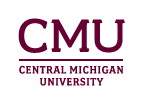 